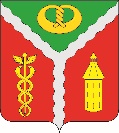 СОВЕТ НАРОДНЫХ ДЕПУТАТОВГОРОДСКОГО ПОСЕЛЕНИЯ ГОРОД КАЛАЧКАЛАЧЕЕВСКОГО МУНИЦИПАЛЬНОГО РАЙОНАВОРОНЕЖСКОЙ ОБЛАСТИР Е Ш Е Н И Еот «18» марта 2020 года № 114О внесении изменений в решение Совета народных депутатов городского поселения город Калач Калачеевского муниципального района от 24.12.2008 г.№45 «Об утверждении Положения о бюджетном процессе в городском поселении город Калач Калачеевского муниципального района Воронежской области» (в редакции от 27.11.2013г., 20.11.2015 г. №149, 18.12.2015 г. №155, №215 от 25.11.2016 г., от 19.10.2018 г. № 15)В целях приведения нормативных актов администрации городского поселения город Калач Калачеевского муниципального района Воронежской области в соответствие с действующим законодательством Совет народных депутатов городского поселения город Калач Калачеевского муниципального района Воронежской области Р Е Ш И Л:1. Внести в решение Совета народных депутатов от 24.12.2008 г.№45«Об утверждении Положения о бюджетном процессе в городском поселении город Калач Калачеевского муниципального района Воронежской области» (в редакции от 27.11.2013г., 20.11.2015 г. №149, 18.12.2015 г. №155, №215 от 25.11.2016 г., от 19.10.2018 г. № 15) следующие изменения:1.1. Статью 37 изложить в новой редакции:«Одновременно с проектом решения о бюджете городского поселения город Калач Калачеевского муниципального района Воронежской области на рассмотрение Совету народных депутатов представляются:- основные направления бюджетной и налоговой политики городского поселения город Калач Калачеевского муниципального района Воронежской области;- предварительные итоги социально-экономического развития городского поселения город Калач Калачеевского муниципального района Воронежской области за истекший период текущего финансового года и ожидаемые итоги социально-экономического развития городского поселения город Калач Калачеевского муниципального района Воронежской области за текущий финансовый год;- прогноз социально-экономического развития городского поселения город Калач Калачеевского муниципального района Воронежской области, одобренный администрацией городского поселения город Калач Калачеевского муниципального района Воронежской области;- прогноз основных характеристик бюджета городского поселения город Калач Калачеевского муниципального района Воронежской области (общий объем доходов, общий объем расходов, дефицит (профицит) бюджета городского поселения город Калач Калачеевского муниципального района Воронежской области) на очередной финансовый год и плановый период;- пояснительная записка к проекту бюджета городского поселения город Калач Калачеевского муниципального района Воронежской области;- верхний предел муниципального долга на конец очередного финансового года и конец каждого года планового периода;- проект программы муниципальных внутренних заимствований на очередной финансовый год и плановый период;- проект программы муниципальных гарантий на очередной финансовый год и плановый период;- оценка ожидаемого исполнения бюджета городского поселения город Калач Калачеевского муниципального района Воронежской области на текущий финансовый год;- реестр источников доходов бюджета городского поселения город Калач;- паспорта муниципальных программ (проекты изменений в указанные паспорта);- иные документы и материалы.».2. Настоящее решение вступает в силу со дня его официального опубликования в Вестнике муниципальных правовых актов городского поселения город Калач Калачеевского муниципального района.Глава городского поселения город КалачА.А. Трощенко